PLANINSKI KROŽEK OŠ VOLIČINAPlaninsko društvo Lenart    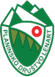 http://pdlenartss.wixsite.com/pdlenart/predstavitevČLANARINA 2018ZA OSNOVNOŠOLCE ZNAŠA 7 € ( NALEPKA, DNEVNIK MLADI PLANINEC, ZAVAROVANJE)Članarino lahko poravnate tudi prek društvenega transakcijskega računaTRR PD Lenart: IBAN SI56 6100 0001 6953 522, DELAVSKA HRANILNICA d.d. LJUBLJANA, Koda namena: OTHR Referenca: SI99  Namen (vplačila): (vpišite vrsto članarine, npr. P+O), Cena: 7 €.​Vsi datumi so fiksni. Če izvedba ture zaradi okoliščin (objektivni vzrok) ni mogoča, se lahko spremeni datum ali vodnik planinskega izleta. Vodnik ima dolžnost in pravico, da zavrne udeležbo neprimerno oblečenega ali obutega planinca, če bi to povzročalo nevarnost zanj in za ostale udeležence.  Za posamezne pohode zahtevamo:  planinske čevlje, primerna oblačila in oblačila za preobleko (perilo, rokavice, kapa, pulover, sončna očala...),  nahrbtnik, osnovno količino hrane in pijače.Prijave zbira  učitelj Brane Lazič oz. vodniki po telefonu. Za udeležbo na vseh pohodih društva je obvezna plačana članarina in podpisana pristopna izjava. Udeležba je na lastno odgovornost.................................................................................................................................................................................................................................Pristopna izjavaime in priimek učenca/učenke__________________iz________razreda.soglašam                          ne soglašamVoličina, februar 20178                                                                           podpis staršev__________   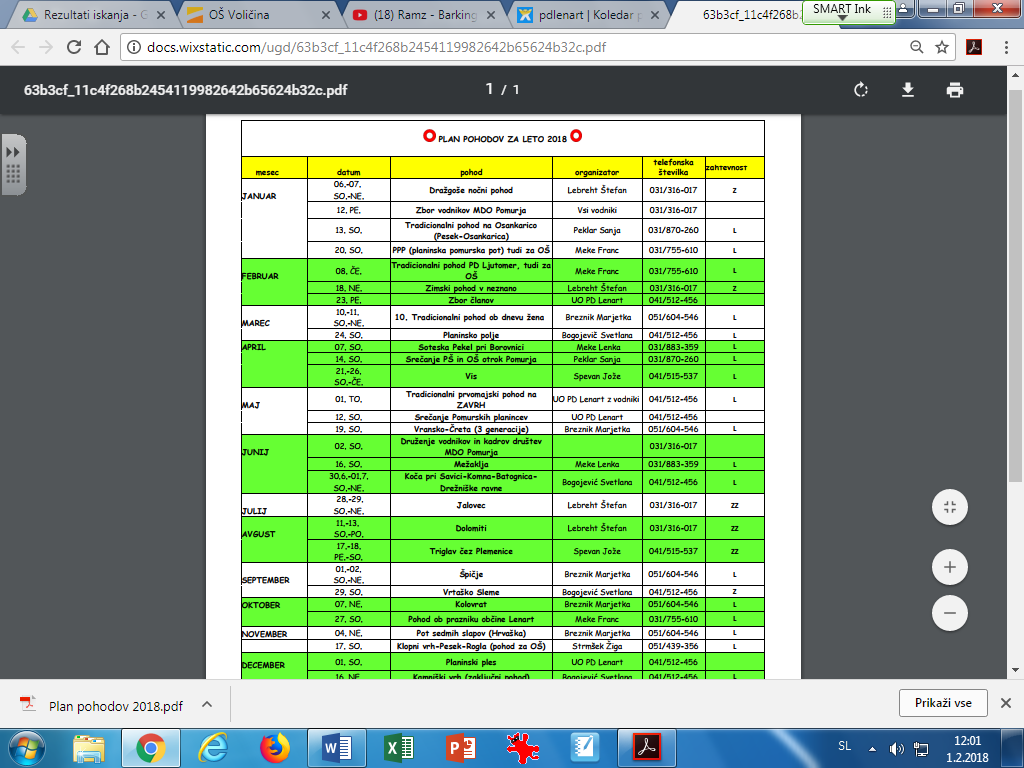 OBVESTILO:Vsi datumi so fiksni. Če izvedba ture zaradi okoliščin (objektivni vzrok) ni mogoča, se lahko spremeni datum ali vodnik planinskega izleta. Vodnik ima dolžnost in pravico, da zavrne udeležbo neprimerno oblečenega ali obutega planinca, če bi to povzročalo nevarnost zanj in za ostale udeležence. Za posamezne pohode zahtevamo: - planinske čevlje, topla oblačila in oblačila za preobleko (perilo, rokavice, kapa, pulover, sončna očala...), nahrbtnik, osnovno količino hrane in pijače, na zahtevnih in zelo zahtevnih poteh, pa še opremo, ki jo določi vodnik pohoda. Prijave zbirajo vodniki po telefonu ali osebno!!!  Pri njih dobite tudi vse informacije o pohodu.  Za udeležbo na vseh  pohodih društva je obvezna plačana članarina in podpisana pristopna izjava!Udeležba je na lastno odgovornost				   Predsednica PD Lenart     Svetlana BOGOJEVIČ